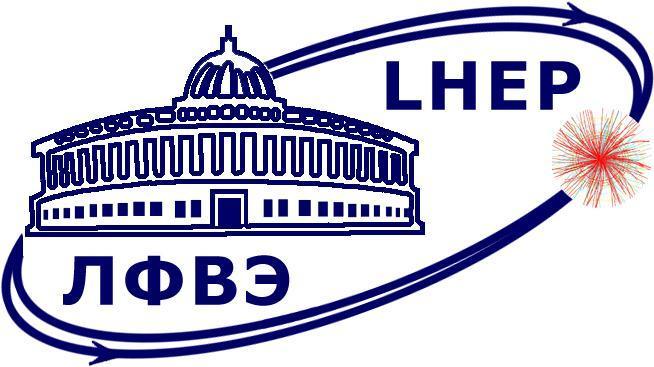 Протокол заседания физической секции НТС ЛФВЭДата и время проведения мероприятия: 24.02.2022, 15.00 – 16.30Заседание проводилось в смешанном формате. Повестка заседания, протокол и материалы для рассмотрения доступны в сети Интернет по адресу: https://indico.jinr.ru/event/2931/Во время заседания присутствовало 16 членов (из 26) физической секции НТС ЛФВЭ.  Программа заседания:1. Рассмотрение проекта БЕККЕРЕЛЬ-2022 Докладчик – Зарубин П.И. (Научно-экспериментальный отдел физики тяжелых ионов, Сектор №4 обработки толстослойных эмульсий, начальник сектора)Результат работы секции согласно программе заседания:1. Члены физической секции НТС ЛФВЭ выслушали выступление докладчика, задали вопросы касательно проекта и единогласно  рекомендуют представление проекта БЕККЕРЕЛЬ-2022 на сессии ПКК по ядерной физике. За - 16, против - 0, воздержались - 0Председатель физической секции НТС ЛФВЭ, д-р физ.-мат. наук Ладыгин В. П.                     Секретарь физической секции НТС ЛФВЭ,   Додонова Л.О.                           